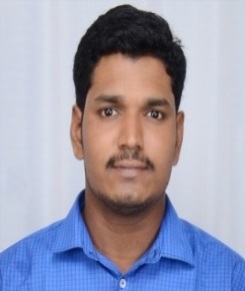 BalajiBalaji.371370@2freemail.com                             KEY SKILLSPROFESSIONAL PROFILEInstallation & Commissioning of EHV GIS Substations,Erection & Commissioning of Electrical Equipments in Power Projects (Power Transformer, HV Motors, DG, HT/ LT Switchgears, UPS System)Installation & Commissioning of 132 KV Power Cables,EPC Projects of Substations & Power Plants,Cable Tray & Earthing Installations & Control Cables Laying,Electrical Engineer with 6+ years’ experience in Substations Erection & Commissioning,  EPC Projects, Power Plants.Highly developed analytical, technical and problem solving skills, highly motivated with the ability to work independently or within a team setting.Professional with the ability to develop, review and implement Site specific Plan according to the requirements.Possess comprehensive knowledge of Microsoft Word, Excel, Power Point and OutlookPROFESSIONAL EXPERIENCECentaur Electromechanical llc, Dubai, (United Arab Emirates)Project Coordinator, Aug 2016 – presentSubstations & 132 KV Cabling EPC Project, DEWA, DubaiEPC Project – Installation & Commissioning of EHV Substations & Cables400 KV GIS Substation Installation & Commissioning, Emirates Nuclear Energy Corporation, Abu Dhabi, United Arab Emirates,400/ 132 KV GIS Grid Substation in Mohammad Bin Rashid Solar Park at Al – Quotra, DubaiTOSHIBA – One & half Breaker Scheme,ABB – Double Bus Single Breaker Scheme,400 KV GIS Grid Substations Erections & Commissioning at Baraka Nuclear Power Plant,Installation & Commissioning of 132 KV Power Cable and O & M Manual Submission and Check List Clearance (TCD & TMD)Analyse the Test Reports of Electrical Equipment’s & Troubleshooting the Electrical Issues,Installation & Commissioning of MTR & SAT Transformers & Testing & Commissioning of LCC Panels,Review Earthing & Cable Tray Drawings and its RMD Update,Review Pre Commissioning Check List, Work Method Statements,Analyse HVAC Test Reports of Power Cable & Switchgears,Co-ordinations & Manual Preparations for final Submission to Client,RKM Powergen Pvt Ltd, Chennai, (India)Project Engineer, Aug 2015 – Aug 2016Installation & Commissioning of 400 KV Switchgears in Thermal Power Plant. Design, Detailed Engineering, Procurement, Installation, Testing, Commissioning of 132 KV Cables Installation Between Substations.  Alstom Switchgear – One & Breaker Scheme,Erection & Commissioning of GRP Panels ,AVR Panels with Excitation Transformer 3.6 MVA as per NEPDI Design,Erection & Commissioned of 145 MVA Transformers (Crompton Greaves As per Indian Standard IS 2026 : 2009 ,Installation & Commissioning of LCP Panels,Installation & Commissioning of 132 KV EHV Power Cables,Preparation of Method Statements, Inspection and Test plans with required checklists, Pulling Tension calculations & O & M Manuals,Review Pre Commissioning Check List,Analyse the Test Reports of EHV CablesAxon Construction Pvt Ltd (ACPL), Chhattisgarh, (India)Electrical Engineer (Projects), May 2011 – Aug 2015.1440 MW Coal Fired Thermal Power Plant,Installation & Commissioning, Operation & Maintenance of Electrical Equipments in BTG and BOP of Coal fired thermal power plant33/11& 11/0.415 KV Substations Erection &Commissioned,Erection & Commissioned of 2*11KV/415V, 1*33/11KV, 400/20 KV (45 MVA) Transformers, 2*1010KVA DGs in Main Power House of Thermal Power Plant.2*33 KV Overhead Transmission Line (25 KMs) Constructed and Energized with Indian Standard IS : 5613 – 2 and Involved in Government ApprovalsCable Tray and Lighting Fixtures Erected in Control Rooms of BOP (As Per FITCHNER Design) with IS 1913: IEC 927.220V, 1800AH Batteries are Erected & Commissioned, 80 KVA UPS System Installed in Central Control Room as per Indian Standard IS 6126 – 6128,Installation Testing and Troubleshooting Knowledge in Heavy Motors up to 750 KW,(for CEP & Coal Mill ) Using IS 325 : 1996,Testing & Commissioning of HT & LT Switchgears at BTG, BOP Areas in Thermal Power Plant by way of IEC 62271: 2007Boiler & Electrostatic Precipitator (ESP) Equipment’s Erected & Commissioned as per Indian Standard ,Stacker Cum Reclaimer Equipment’s Installation & Commissioning in CHP Area,EDUCATIONBachelor of Engineering in Electrical & ElectronicsAnna University, Chennai, India( 4 Year Full time Course),  Jun 2007 - May 2011ADDITIONAL SKILLSCOMMISSIONING SKILLSProficient in Microsoft Office & Auto CADCommissioning of Switchgears, Power Transformers, Lightning Arrestors, HT &LT Panels, HT Motors 132 KV EHV Cables (HVAC, End to End Test, CRM, Sheath & Shield Break Test)Review Pre - Commissioning Checklists & Review Test Reports